Tsev Kawm Ntawv NpeTsev Kawm Ntawv Chaw NyobNyob zoo Niamtxiv/Tus Saibxyuas:Rooj Sibtham Nrog Xibfwb yog ib lub tsam thawj tseem ceeb uas peb los mus zaum ua ke es tham txog koj tus menyuam txoj kev kawm ntawv.  Kuv tau teem peb lub rooj sibtham raws li hnub thiab sijhawm hauv qab no.Thov kos npe thiab xa daim tw hauv qab ntawm daim ntawv no rov qab kom sai li sai tau. Kuv vam tias yuav tau ntsib koj._____________________________				___________________________Hnub Teem Tseg						Sijhawm Sibtham_____________________________				___________________________Xibfwb								Chav Kawm Ntawv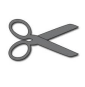 Tsev Kawm Ntawv NpeXibfwb:  ____________________________			Chav Kawm Ntawv_________________Thov xaiv ib qho,______  Kuv tuaj koom tau lub rooj sibtham raws li qhov teem tseg.______ Kuv tuaj koom TSIS TAU lub rooj sibtham raws li qhov teem tseg______ Thov teem caij raws li lub sijhawm ntawm no rau kuv: _________________________________Menyuam Npe:   __________________________________________Xovtooj:  ________________________________________Niamtxiv Kos Npe:  _________________________________________